農業者による捕獲許可申請について狩猟免許を有していない農業者がアナグマ・ハクビシン等を捕獲するには、以下の要件・手続きが必要です。～捕獲許可申請手続きの流れ～① 申請者は、捕獲許可申請書等を記入し、有田川町に提出します。② 有田川町は、捕獲が必要かどうかを審査します。③ 有田川町は、申請者に捕獲許可証を交付します。④ 有田川町は、関係機関に捕獲許可証を発行したことを通知します。⑤ 申請者は、捕獲許可証を返却する際に、捕獲結果を報告します。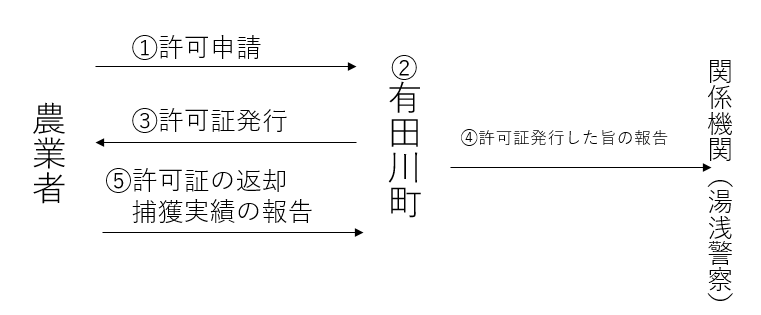 対象鳥獣アナグマ、ハクビシン、ウサギ要件捕獲個体の適切な処分ができること
※「適切な処分」とは、殺処分後、焼却または埋設処分のことです捕獲方法小型の箱わな 
※底面積が0.5㎡以内のものです許可区域農地等の事業地内における被害を防止する目的で、当該事業地内及び垣、柵その他これに類するもので囲われた場所であり、かつ、申請者の所有の土地又は利用権設定を受け所有者の許諾を受けた土地許可期間最長６ヶ月間報奨金捕獲に係る報奨金はありません